國際觀專欄(45)俄羅斯的魔僧李家同	最近韓國總統有很奇怪的行為，據報導說她被一位牧師控制。這位牧師去世以後，牧師的女兒好像又在控制她。這實在不可思議，可是歷史上好像早就有這種事情。	俄羅斯最後一位沙皇尼古拉斯二世也受一位東正教神父Grigory Rasputin所控制，這位神父究竟是不是神父也有問題，但是他能言善道，而且會治病。沙皇的小孩生病，往往被他給醫好了，所以沙皇和皇后都非常信賴他。他也干涉政治，甚至有人說他和皇后還有一些曖昧關係，這就不見得是真的。最後俄羅斯的一些貴族密謀將他殺害。他非常反對和德國交戰，所以還有一種更神秘的說法，那就是英國當時的情報單位也鼓勵貴族殺害這位魔僧。其實這些都是傳說。	韓國的那位影響力很大的牧師有六個太太，他究竟是不是正式的牧師也搞不清楚。據說俄國那位魔僧的私生活也極為放蕩，好萊塢當然不會放棄這位人物，我看了很多電影關於這位傳奇人物，最近的一部是HBO拍的，叫做“Rasputin: Dark Servant of Destiny”。	我認為很多關於Rasputin的故事都應該算是稗官野史，真正歷史學家怎麼講的，我實在不知道。但是他的確對沙皇尼古拉斯二世有很大的影響，這大概是真的。世界上是有這種極有魅力的人，但是看他的照片也看不出來他有何魅力。據說他的聲音很有魅力，怪人也。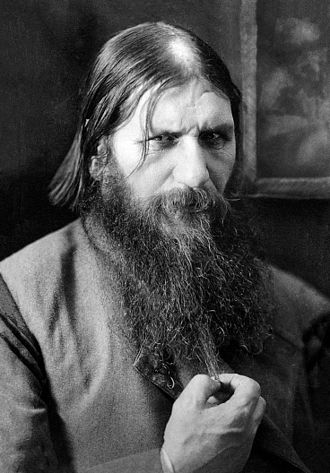 